Окружающий мирСычева Ю.С.Тема: «Путешествие по осени».Цель: Формирование первичных представлений об окружающем мире.Задачи:• Побуждать к ведению диалога с педагогом: слушать и понимать заданный вопрос, отвечать на него. Активизировать словарь.• Способствовать формированию готовности к совместной деятельности со сверстниками, формировать потребность ребенка в общении со сверстниками и взрослыми.• Способствовать формированию интереса к созданию коллективной аппликации «Листья на полянке».• Развивать мелкую моторику рукОборудование: Осенние листья (большие и маленькие) разного цвета: желтые, зелёные, красные, коричневые; муляжи фруктов и овощей; кукла – осень – на стене.Ход мероприятия:Раз, два, три, четыре, пять, Это каждый должен знать. Лето, осень и зима, а потом придет весна. Какое время года сейчас? - Осень! Воспитатель: - воспитатель показывает картинки с изображением осени - Дети рассказывают, что на них изображено. Ходит осень по дорожке, Промочила в лужах ножки, Ходит осень, бродит осень Лес осенний листья сбросил На поляне коврик новый Ярко розовый, кленовый… - Вот и разгаре осенние деньки.. -Предлагаю вам отправится в путешествие по осени на автобусе.- Согласны? Для того чтобы нам отправиться в путешествие нам надо выбрать шофера. (Выбрали, а мы с вами ребята будем пассажирами. Предлагаю ознакомиться с остановками которые нас сегодня ждут на пути. Остановка овощная. Остановка «Листопадная». Остановка «Осенняя полянка». Выбирайте понравившуюся вам остановку, усаживайтесь в автобус. Шофер командуйте мы отправляемся на остановку «Овощная». Дети отправляются в путь. Шофер объявляет внимание мы приехали на остановку. Остановка «Овощная» Дети выходят из автомобиля. Ребята осенью мы собираем урожай с садов и огородов фрукты и овощи. Назовите, какие овощи вы знаете. Ребята, когда убирали урожай, то все фрукты и овощи собрали в один ящик, помогите, их перебрать, пожалуйста. Молодцы ребята справились с заданием а мы отправляемся дальше (выбирайте остановку). Шофер командует занимайте свои места мы отправляемся на остановку «Листопадная». (на пути нам встречаются: кочки, склон, ровная дорожка). Шофер объявляет внимание мы приехали на остановку «Листопадная». Дети выходят из автомобиля. Воспитатель говорит. Листопад, листопад Листья по ветру летят. В вальсе кружат над землёю и любуются собою. Злюка ветер прибежал, Все листочки разбросал. Воспитатель разбрасывает листья, делая листопад. - Ребята, сколько листочков на полу? (много) - Возьмите по листочку себе. Сколько листочков у каждого из вас (один). Какого цвета (желтый, красный, коричневый). - Ребята, сложите все листочки на стол. Составление коврика. Сколько листьев на столе (много). Отправляемся к последней остановке нашего путешествия. Остановка «Осенняя полянка». Шофер командует все по местам. Внимание мы приехали на остановку «Осенняя полянка». Девочки и мальчики, можно закрыть глаза, голову положить на руки и представить листочки на полянке. А теперь, после того, как все представили это я предлагаю вам образцы листочков. - А теперь предлагаю вам ватман заретушированный под полянку на который вы будете наклеивать свои листочки. Воспитатель расстилает в центр стола ватман. Все дети по очереди прикрепляют свои листочки на полянку. Заключительная часть (рефлексивный этап). Отправляемся обратно в группу. Какие остановки мы делали?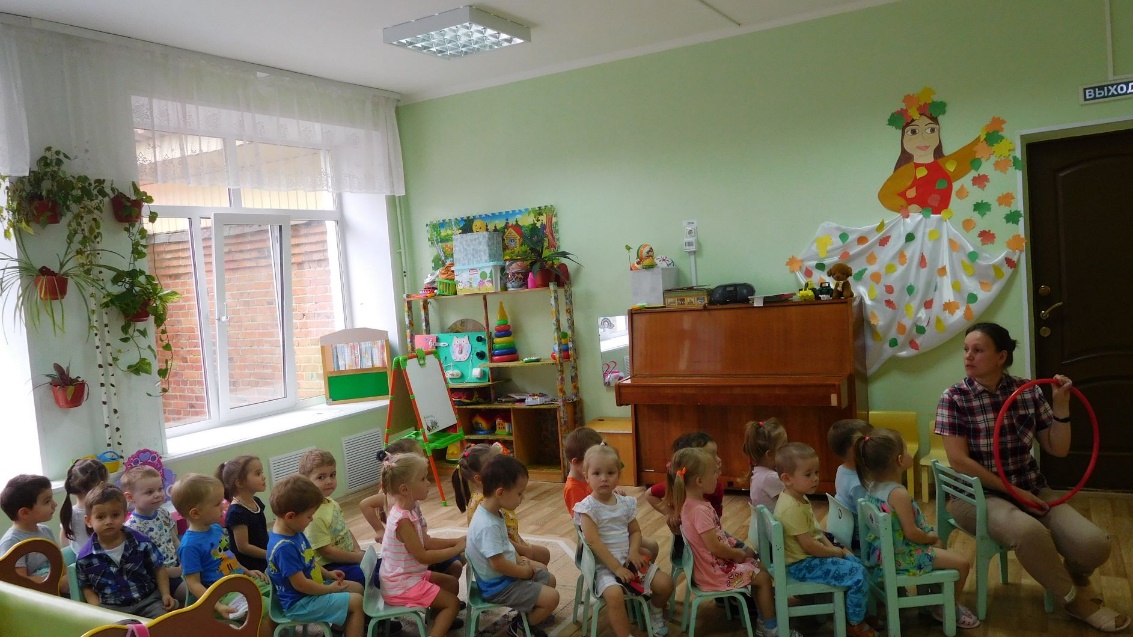 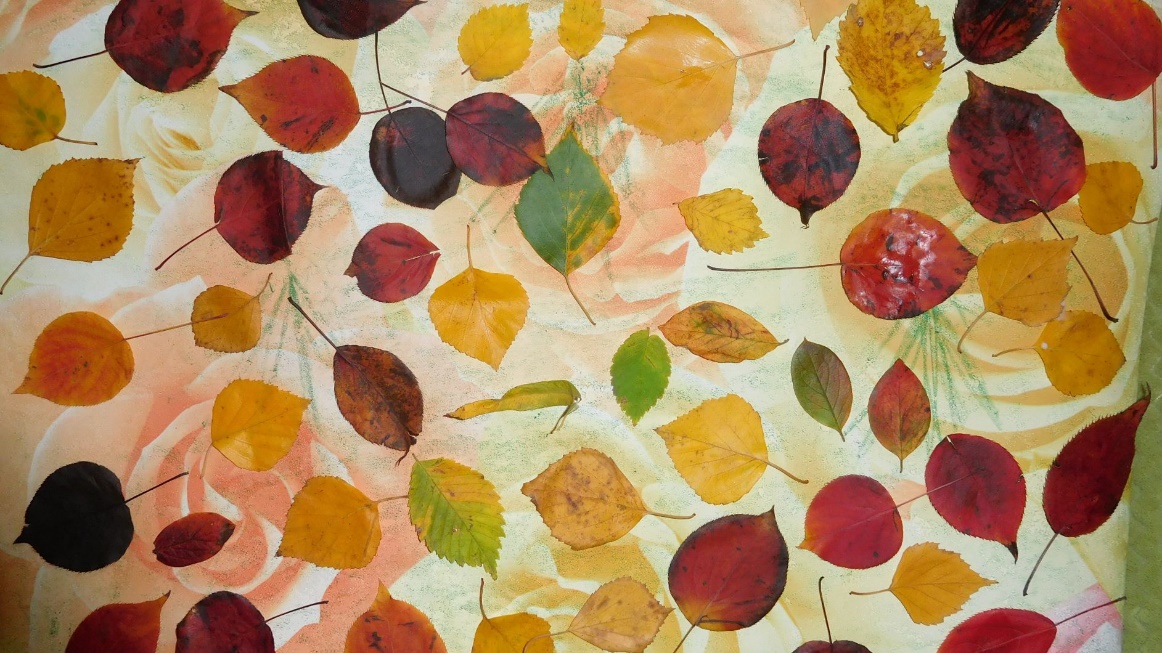 